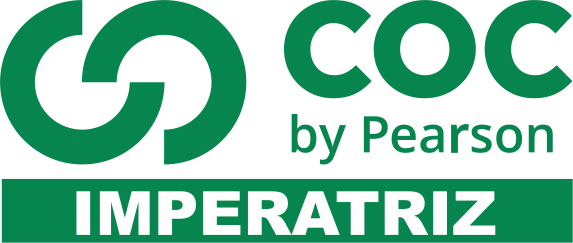 1) Racionalismo e Empirismo travaram uma batalha intelectual para definir se as ideias já nasciam conosco ou se eram adquiridas pela experiência. Qual é sua opinião sobre o assunto?2) René Descartes era uma racionalista inatista, isto é, defendia que nossa mente trazia ideias inatas (nascia com determinadas ideias). Qual ideia especificamente já nasce conosco e como Descartes explicava isso.3) René Descartes, principal expoente do racionalismo, combateu os céticos, seus principais oponentes. Comente de que forma Descartes conseguiu superar os céticos.4) O racionalismo foi uma corrente filosófica moderna que teve René Descartes como seu principal expoente. Defina racionalismo.5) A ciência é um conhecimento relativamente novo, surgiu a três séculos atrás. Muito se discute sobre o que levou o surgimento da ciência moderna. Qual o principal motivo do surgimento da ciência?6) Atribui-se a Francis Bacon e Galileu Galilei o feito de haverem inventado o método científico. Qual das opções abaixo corresponde com as etapas do método científico, na ordem correta, elaborado por esses dois autores?7) Francis Bacon propôs o raciocínio indutivo, para guiar a ciência, pois segundo ele esse raciocínio partia de fatos concretos. No que consiste o raciocínio indutivo?8) Francis Bacon defendeu que para o raciocínio indutivo ocorrer de forma plena, precisaria destruir alguns ídolos. Quais são os ídolos apontados por Bacon?9) Um dos ídolos consiste nas falsas ideias de criarem realidades que não existem, apenas na mente do filósofo. Que ídolo é este?10) Um dos ídolos consiste no uso impreciso da palavra ou da linguagem. Que ídolo é este?